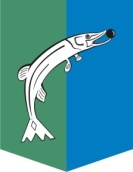 АДМИНИСТРАЦИЯСЕЛЬСКОГО ПОСЕЛЕНИЯ НИЖНЕСОРТЫМСКИЙСургутского районаХанты – Мансийского автономного округа - ЮгрыПОСТАНОВЛЕНИЕ «30» января 2019 года                                                                                         №31 п. НижнесортымскийО внесении изменений в постановление администрации сельского поселения Нижнесортымский от 22.10.2018 № 401	В соответствии с Федеральным законом от 26.12.2008 № 294-ФЗ «О защите прав юридических лиц и индивидуальных предпринимателей при осуществлении государственного контроля (надзора) и муниципального контроля», Федеральным законом от 02.05.2006 № 59-ФЗ «О порядке рассмотрения обращений граждан Российской Федерации», постановлением Правительства Ханты-Мансийского автономного округа - Югры от 02.03.2012 № 85-п «О разработке и утверждении административных регламентов осуществления муниципального контроля»:1. Внести в приложение к постановлению администрации сельского поселения Нижнесортымский от 22.10.2018 № 401 «Об утверждении административного регламента по осуществлению муниципального контроля в области    торговой   деятельности   на  территории  муниципального  образованиясельское поселение Нижнесортымский»  следующие изменения:Пункт 12 изложить в новой редакции:«12. Уполномоченный орган осуществляет информирование юридических лиц, индивидуальных предпринимателей по общим вопросам осуществления  муниципального контроля, в том числе о месте нахождения и графике работы органа муниципального контроля, нормативных правовых актах, регламентирующих осуществление  муниципального контроля.Информирование о правилах осуществления  муниципального контроля  осуществляется в виде индивидуального и публичного информирования в форме:- устного информирования;- письменного информирования.Индивидуальное устное информирование осуществляется при обращении заинтересованных лиц за информацией лично или по телефону.Индивидуальное устное информирование каждого заинтересованного лица осуществляется не более 10 минут. Время ожидания при индивидуальном устном информировании не может превышать 15 минут.Если для подготовки ответа требуется продолжительное время должностное лицо, осуществляющее информирование, вправе предложить заинтересованному лицу обратиться за необходимой информацией в письменном виде.Индивидуальное письменное информирование осуществляется путем  направления ответов в  письменной форме по почтовому адресу, указанному в обращении, в форме электронного документа по адресу электронной почты, указанному в обращении.Письменные обращения физических лиц, юридических лиц и индивидуальных предпринимателей рассматриваются в течение 30 календарных дней со дня их регистрации.Письменные обращения рассматриваются в соответствии с Федеральным законом от 02.05.2006 № 59-ФЗ «О порядке рассмотрения обращений граждан Российской Федерации» (далее – Закон №59-ФЗ).Публичное письменное информирование осуществляется путем размещения информационных материалов на официальном сайте администрации поселения, а также посредством размещения информации на информационных стендах.Информация по указанным вопросам предоставляется с использованием средств телефонной связи, в письменной форме, а также размещается на официальном сайте администрации поселения в информационно-телекоммуникационной сети «Интернет» www.adm-ns.ru, Едином  и региональном порталах.». 1.2.  Раздел 5 изложить  в новой редакции:«Раздел 5. ДОСУДЕБНЫЙ  ПОРЯДОК ОБЖАЛОВАНИЯ РЕШЕНИЙИ ДЕЙСТВИЙ (БЕЗДЕЙСТВИЯ) ОРГАНА МЕСТНОГО САМОУПРАВЛЕНИЯ,ОСУЩЕСТВЛЯЮЩЕГО МУНИЦИПАЛЬНЫЙ КОНТРОЛЬ,А ТАКЖЕ ЕГО ДОЛЖНОСТНЫХ ЛИЦ 107. Руководитель, иное должностное лицо или уполномоченный представитель юридического лица, индивидуальный предприниматель, его уполномоченный представитель (далее - заинтересованное лицо) имеют право на досудебное (внесудебное) обжалование действий (бездействия) и решений, принятых (осуществляемых) в ходе осуществления муниципального контроля органом муниципального контроля, его должностными лицами.108. Предметом досудебного (внесудебного) обжалования является действие (бездействие) и принятые (осуществляемые) решения должностных лиц органа муниципального контроля, повлекшие за собой нарушение прав заинтересованного лица  при проведении проверки.109. Основанием для начала процедуры досудебного (внесудебного) обжалования является поступление в администрацию поселения, главе поселения от заинтересованного лица в устной или письменной форме, в том числе в форме электронного документа жалобы: 628447, ХМАО-Югра, Сургутский район, п. Нижнесортымский пер. Таежный, д.2 телефон: (34638) 76-291, e-mail: adm_sortym@mail.ru, официальный сайт в разделе «Виртуальная приемная». 110. Заинтересованные лица имеют право на получение информации и документов, необходимых для обоснования и рассмотрения жалобы. 111. Основания для приостановления рассмотрения жалобы отсутствуют. 112. В случае, если в жалобе не указаны фамилия (наименование) заинтересованного лица, направившего жалобу, или почтовый адрес, по которому должен быть направлен ответ, ответ на жалобу не дается. 113. Орган муниципального контроля при получении письменной жалобы, в том числе в форме электронного документа, в которой содержатся нецензурные либо оскорбительные выражения, угрозы жизни, здоровью и имуществу должностного лица, а также членов его семьи, вправе оставить обращение без ответа по существу поставленных в нем вопросов и сообщить заинтересованному лицу о недопустимости злоупотребления правом.114. В случае, если текст жалобы не поддается прочтению, ответ на жалобу не даётся и оно не подлежит направлению на рассмотрение, о чем в течение семи дней со дня регистрации обращения сообщается заинтересованному лицу, если его фамилия (наименование юридического лица) и почтовый адрес поддаются прочтению.115. Жалоба рассматриваются в течение 30 календарных дней со дня её регистрации.116. Лицо, уполномоченное на рассмотрение жалобы, принимает одно из следующих решений в виде письма на официальном бланке:- действия (бездействие) и решения должностных лиц органа муниципального контроля признаются правомерными и в удовлетворении жалобы отказывается;- действия (бездействие) и решения должностных лиц органа муниципального контроля признаются неправомерными, определяются меры для устранения допущенных нарушений либо условий, способствующих совершению подобных действий бездействия) в ходе административных процедур, предусмотренных настоящим административным регламентом.117. Ответ на обращение направляется в форме электронного документа по адресу электронной почты, указанному в обращении, поступившем в Орган муниципального контроля или должностному лицу в форме электронного документа, и в письменной форме по почтовому адресу, указанному в обращении, поступившем в Орган муниципального контроля или должностному лицу в письменной форме. Кроме того, на поступившее в Орган муниципального контроля или должностному лицу обращение, содержащее предложение, заявление или жалобу, которые затрагивают интересы неопределенного круга лиц, в частности на обращение, в котором обжалуется судебное решение, вынесенное в отношении неопределенного круга лиц, ответ, в том числе с разъяснением порядка обжалования судебного решения, может быть размещен с соблюдением требований ч.2 ст. 6 Закона  № 59-ФЗ на официальном сайте администрации поселения в информационно-телекоммуникационной сети «Интернет» www.adm-ns.ru.».2. Опубликовать настоящее постановление и разместить на официальном сайте администрации сельского поселения Нижнесортымский.3. Настоящее постановление вступает в силу после опубликования.Глава поселения                                                                                      П.В. Рымарев